ПРОЕКТАДМИНИСТРАЦИЯ ВЫТЕГОРСКОГО МУНИЦИПАЛЬНОГО РАЙОНАПОСТАНОВЛЕНИЕот ________			№ ____г. Вытегра Об утверждении схемы теплоснабжениясельского поселения АнненскоеВ соответствии со статьей 6 Федерального закона от 27 июля 2010 года № 190-ФЗ «О теплоснабжении», постановлением Правительства Российской Федерации от 22 февраля 2012 года № 154 «О требованиях к схемам теплоснабжения, порядку их разработки и утверждения», учитывая результаты проведенных публичных слушаний по проекту утверждаемой схемы, ПОСТАНОВЛЯЮ:Утвердить прилагаемую схему теплоснабжения сельского поселения Анненское.  	Признать утратившим силу постановление Администрации Вытегорского муниципального района от 16 апреля 2019 года № 428 «Об утверждении схемы теплоснабжения сельского поселения Анненское»	.Настоящее постановление вступает в силу на следующий день после дня его официального опубликования и подлежит размещению на официальном сайте Вытегорского муниципального района в информационно – телекоммуникационной сети «Интернет».Руководитель Администрации района 				    А.В. СкресановПРОЕКТПриложение 1УТВЕРЖДЕНОпостановлениемАдминистрации района__________________СХЕМА ТЕПЛОСНАБЖЕНИЯ СЕЛЬСКОГО ПОСЕЛЕНИЯ АННЕНСКОЕ2021 годОглавление1.Введение................................................................................................................................51.1. Характеристика сельского поселения Анненское.........................................................7	  1.2. Объекты централизованного теплоснабжения сельского поселения Анненское......7  1.3. Объекты социальной сферы, обслуживаемые теплоснабжающими предприятиями и организациями сельского поселения Анненское.................................................................8 1.4. Перечень и наименование теплоснабжающих предприятий и организаций сельского поселения Анненское.............................................................................................................8    1.5. Планы и схемы теплоснабжения сельского поселения Анненское.............................8 2. Утверждаемая часть.............................................................................................................9 2.1. Показатели перспективного спроса на тепловую энергию (мощность) и           теплоноситель.........................................................................................................................9  2.2. Объемы потребления тепловой энергии (мощность) и приросты потребления             тепловой энергии (мощности) с разделением по видам теплопотребления.................... 11 2.3. Перспективные балансы располагаемой тепловой мощности источников                          тепловой энергии и тепловых нагрузок...............................................................................13 2.3.1. Существующие значения установленной тепловой мощности основного         оборудования источника тепловой энергии.......................................................................13 2.3.2. Существующие затраты тепловой мощности на собственные и                         хозяйственные нужды и значения существующей тепловой мощности                            источника тепловой энергии...............................................................................................14 2.3.3. Значения существующих потерь тепловой энергии при ее передаче                                     по тепловым сетям................................................................................................................14 2.4. Перспективные балансы теплоносителя......................................................................15  2.4.1. Перспективные балансы производительности водоподготовительных                     установок и максимального потребления теплоносителя теплопотребляющими         установками потребителей................................................................................................. 15 2.5. Предложения по строительству, реконструкции и техническому                    перевооружению источников тепловой энергии...............................................................16 2.5.1. Предложения по новому строительству источников тепловой энергии, обеспечивающие перспективную тепловую нагрузку на вновь осваиваемых территориях поселения.											   16 2.5.2. Предложения по реконструкции источников тепловой энергии, обеспечивающие перспективную тепловую нагрузку в существующих и расширяемых зонах действия источников тепловой энергии...............................................................................................17 2.5.3. Предложения по техническому перевооружению источников тепловой энергии с целью повышения эффективности работ систем теплоснабжения..     .............................172.5.4. Меры по выводу из эксплуатации, консервации и демонтажу избыточных источников тепловой энергии, а также выработавших нормативный срок службы либо в случаях, когда продление срока службы технически невозможно или экономически нецелесообразно                                                                                                                      182.5.5. Меры по переоборудованию котельных в источники комбинированной выработки электрической и тепловой энергии........................................................................................18 2.5.6. Меры по переводу котельных, размещенных в существующих и расширяемых             зонах действия источников комбинированной выработки тепловой и электрической        энергии в «пиковый» режим....................................................................................................18 2.5.7. Решения о загрузке источников тепловой энергии, распределении (перераспределении)тепловой нагрузки потребителей тепловой энергии в каждой зоне действия системы теплоснабжения между источниками тепловой энергии, поставляющими тепловую энергию в данной системе теплоснабжения......................................                                                                 ...................182.5.8. Оптимальный температурный график отпуска тепловой энергии для каждого источника тепловой энергии или группы источников в системе теплоснабжения............ .192.6. Предложения по строительству и реконструкции тепловых сетей................................21 2.6.1. Предложения по новому строительству и реконструкции тепловых сетей, обеспечивающих перераспределение тепловой нагрузки из зон с дефицитом располагаемой тепловой мощности источников тепловой энергии в зоны с резервом располагаемой тепловой мощности источников тепловой энергии (использование существующих резервов).....................................................................................................................................21 2.6.2. Предложения по новому строительству тепловых сетей для обеспечения перспективных приростов тепловой нагрузки во вновь осваиваемых районах поселения под жилищную, комплексную или производственную застройку                   .....................21 2.6.3. Предложения по новому строительству и реконструкции тепловых сетей, обеспечивающие условия, при наличии которых существует возможность поставок тепловой энергии потребителям от различных источников тепловой энергии при                       сохранении надежности теплоснабжения..............................................................................21 2.6.4. Предложения по новому строительству или реконструкции тепловых сетей для повышения эффективности функционирования систем теплоснабжения..........................21 2.6.5.Предложения по новому строительству и реконструкции тепловых сетей для обеспечения нормативной надежности безопасности теплоснабжения....       ....................222.7. Перспективные топливные балансы..................................................................................22 2.8. Инвестиции в строительство, реконструкцию и техническое перевооружение...........22 2.9. Решение об определении единой теплоснабжающей организации................................23  2.10. Тарифы теплоснабжающих организаций........................................................................26    2.11. Решение о распределении тепловой нагрузки между источниками тепловой             энергии.......................................................................................................................................27 2.12. Решение по бесхозяйным сетям.......................................................................................27 2.13. Заключение ........................................................................................................................28 3. Обосновывающие материалы................................................................................................24 3.1. Существующее положение в сфере производства, передачи и потребления                тепловой энергии.......................................................................................................................24 3.1.1. Источники тепловой энергии..........................................................................................24 3.1.2. Тепловые сети...................................................................................................................29 3.1.3. Потребители тепловой энергии.......................................................................................32 3.1.4. Перспективное потребление тепловой энергии.............................................................34   3.1.5. Перспективные балансы тепловой мощности источников тепловой энергии и         тепловой нагрузки......................................................................................................................34   ВведениеОснованием для разработки схемы теплоснабжения сельского поселения Анненское является:Федеральный закон от 27.07.2010 года.N2 190-ФЗ «О теплоснабжении».Схема теплоснабжения поселения - документ, содержащий материалы по обоснованию эффективного и безопасного функционирования системы теплоснабжения, ее развития с учетом правового регулирования в области энергосбережения и повышения энергетической эффективности.Теплоснабжающая организация определяется схемой теплоснабжения.Основные цели и задачи схемы теплоснабжения:определить возможность подключения к сетям теплоснабжения объектов капитального строительства и организации, обязанной при наличии технической возможности произвести такое подключение;повышение надежности работы систем теплоснабжения в соответствии с нормативными требованиями;минимизация затрат на теплоснабжение в расчете на каждого потребителя в долгосрочной перспективе;обеспечение жителей сельского поселения Анненское тепловой энергией;строительство новых объектов производственного и другого назначения, используемых в сфере теплоснабжения сельского поселения Анненское;улучшение качества жизни за последнее десятилетие обусловливает необходимость соответствующего развития коммунальной инфраструктуры существующих объектов.Для достижения поставленной задачи:проведено обследование котельных, тепловых сетей и систем теплопотребления;составлена расчетная схема тепловой сети;выполнен расчет существующих и перспективных тепловых нагрузок;произведен расчет теплового режима в тепловых сетях от существующих котельных на температурный график 70-60,9°С, определены тепловые потери в тепловых сетях.Схема теплоснабжения разработана на период до 2033 годаХарактеристика сельского поселения АнненскоеСело Анненский Мост – административный центр сельского поселения АнненскоеВ состав сельского поселения Анненского  входят 13 населённых пунктов, где проживает около трёх тысяч человек. Административный центр – село Анненский Мост, разделенное на две части Волго-Балтийским каналом. По территории поселения протекают реки Ковжа, Тумба, Шанда, Ваткома, Сара, Сорица, Шима, Сомбалка, Маткручей, Петручей , Ужла, которая на своем протяжении пропадает под землю и выносит свои воды на поверхность через десять километров,  расположены озера: живописное Ковжское глубиной до 21 метра и семьдесят четыре лесных озера, четыре озера имеют название Белое, три – Черное, и такие экзотические названия: Немое, Глухое, малое и большое Бабьи озера, Золотое дно.Объекты централизованного теплоснабжения сельского поселения АнненскоеКраткая характеристика системы теплоснабжения СП Анненское приведено в таблице 1.2.									        Таблица 1.2.Объекты социальной сферы, обслуживаемые теплоснабжающими предприятиями и организациями сельского поселения АнненскоеХарактеристика потребителей системы теплоснабжения на территории СП Анненское приведены в таблице 1.3.									Таблица 1.3.Перечень и наименование теплоснабжающих предприятий и организаций сельского поселения АнненскоеПеречень теплоснабжающих организаций приведен в таблице 1.4.									Таблица 1.4.Планы и схемы теплоснабжения сельского поселения АнненскоеСистема теплоснабжения Анненского сельского поселения состоит из 4 котельных общей установленной мощностью 2,25 Гкал/ч и 2,158 км тепловых сетей в двухтрубном исчислении. На сегодняшний день эксплуатацию данных объектов осуществляет АО «Вологодская областная энергетическая компания».Планы централизованного теплоснабжения сельского поселения Анненское приведены в приложениях:план централизованного теплоснабжения села Анненский мост Анненского сельского поселения Вытегорского района в М1:5000– приложение №1;план централизованного теплоснабжения пос. Александровское Анненского сельского поселения Вытегорского района в М1:2000– приложение №2;Схемы тепловых сетей сельского поселения Анненское приведены в приложениях:схема тепловых сетей котельной №18 в селе Анненский Мост Анненского сельского поселения  Вытегорского района – приложение №3;схема тепловых сетей котельной №19 в селе Анненский Мост Анненского сельского поселения  Вытегорского района – приложение №4;схема тепловых сетей котельной №20 в селе Анненский Мост Анненского сельского поселения  Вытегорского района – приложение №5;схема тепловых сетей котельной №26 в пос. Александровское Анненского сельского поселения  Вытегорского района – приложение №6.2.УТВЕРЖДАЕМАЯ ЧАСТЬПоказатели перспективного спроса на тепловую энергию (мощность) и теплоносительТеплоснабжение жилой и общественной застройки на территории  сельского поселения Анненское осуществляется по смешанной схеме. Частный сектор отапливается от индивидуальных тепловых агрегатов, используя различные виды топлива, преимущественно – печное, топливо – дрова. Производственные здания предприятий местной промышленности снабжаются теплом от собственных источников теплоты. На территории сельского поселения Анненское поставщиками тепловой энергии являются 4 муниципальные котельные, три находятся в с. Анненский Мост, одна котельная – в пос. Александровское.На территории сельского поселения Анненское функционируют 4 отопительных котельных, обеспечивающих тепловой энергией объекты жилищно-коммунального хозяйства и социальной сферы. Из 4 котельных на 1 котельной в качестве топлива используется уголь (ввиду технологических особенностей котельной), на остальных 3 котельных – дрова. Планируемая газификация района находится на стадии разработки.Большая часть жилых домов на территории сельского поселения Анненское имеют печное отопление или другое индивидуальное отопление. Основная проблема: дорогостоящая тепловая энергия при центральном теплоснабжении. Большая часть жилого сектора поселения в связи с этим перешла на индивидуальные источники отопления.Сельское поселение Анненское не газифицировано. Существующая индивидуальная жилая застройка и большая часть мелких общественных и коммунально-бытовых потребителей осуществляется от индивидуальных теплоснабжающих устройств, работающих на твердом топливе. Индивидуальное отопление осуществляется от теплоснабжающих устройств без потерь при передаче, так как нет внешних систем транспортировки тепла. Поэтому потребление тепла при теплоснабжении от индивидуальных установок можно принять равным его производству.Перечень существующих котельных приведен в сводной таблице 2.1.Таблица 2.1.В поселении нет перспектив строительства многоквартирного жилищного фонда и социальной инфраструктуры. В связи с этим потребность в строительстве тепловых сетей, с целью обеспечения приростов тепловой нагрузки в существующих зонах действия источников теплоснабжения, приросте тепловой нагрузки для целей отопления отсутствует.. Объемы потребления тепловой энергии (мощности) и приросты потребления тепловой энергии (мощности) с разделением по видам теплопотребленияЗначения потребления тепловой энергии при расчетных температурах наружного воздуха основаны на анализе тепловых нагрузок потребителей установленных в договорах теплоснабжения и указаны в таблице 2.2.Таблица 2.2.Учитывая, что Генеральным планом сельского поселения Анненское не предусмотрено изменение схем теплоснабжения с. Анненский Мост, пос. Александровское теплоснабжение перспективных объектов, которые планируется разместить вне зоны действия существующих котельных, предлагается осуществить от автономных источников. Изменения производственных зон не планируется.Перспективные балансы располагаемой тепловой мощности источников тепловой энергии и тепловых  нагрузокПерспективные балансы тепловой мощности и тепловой нагрузки в перспективных зонах действия источников тепловой энергии равны существующим, так как в Генеральном плане сельского поселения Анненское не предусмотрено изменение существующей схемы теплоснабжения  сельского поселения Анненское.Существующие значения установленной тепловой мощности основного оборудования источника тепловой энергииСуществующие затраты тепловой мощности на собственные и хозяйственные нужды и значения существующей тепловой мощности источника тепловой энергии неттоЗначения существующих потерь тепловой энергии при ее передаче по тепловым сетям2.4.Перспективные балансы  теплоносителя2.4.1. Перспективные балансы производительности водоподготовительных установок и максимального потребления теплоносителя теплопотребляющими установками потребителей.Водоподготовительное оборудование на котельных сельского поселения Анненское отсутствует. Потери теплоносителя обосновываются только аварийными участками теплосети. Разбор теплоносителя потребителями отсутствует. Таким образом, при безаварийном режиме работы количество теплоносителя возвращенного равно количеству теплоносителя отпущенного в тепловую сеть.Отсутствие химводоподготовки на котельных уменьшает КПД котлов и уменьшает срок их эксплуатации.Водоподготовительное оборудование  необходимо установить в каждой котельной. В качестве водоподготовительного оборудования на котельных Анненского сельского поселения достаточно установить умягчительные  автоматические фильтры, работающие по принципу Nа-катионирования.Предложения по строительству, реконструкции и техническому перевооружению  источников  тепловой энергииПредложения по новому строительству источников тепловой энергии, обеспечивающие перспективную тепловую нагрузку на вновь осваиваемых территориях поселенияНеобходимость строительства новых котельных на территории сельского поселения Анненское отсутствует. Котельная № 18 (с. Анненский Мост), котельная  № 19 (д. Анненский Мост), котельная № 20 (с. Анненский Мост), котельная №26 (пос. Александровское), расположенные на территории сельского поселения, не имеют дефицита тепловой энергии.Теплоснабжение перспективных объектов, которые планируется  разместить вне зоны действия существующих котельных, предлагается осуществить от автономных источников. Поэтому строительства новых источников тепловой энергии, обеспечивающих перспективную тепловую нагрузку, не планируется.Предложения по реконструкции источников тепловой энергии, обеспечивающие перспективную тепловую нагрузку в существующих и расширяемых зонах действия источников тепловой энергииПредложения по реконструкции источников тепловой энергии с целью обеспечения перспективной тепловой нагрузки в существующих и расширяемых зонах действия источников тепловой энергии не предусмотрены.Предложения по техническому перевооружению источников тепловой энергии с целью повышения эффективности  работы систем теплоснабженияПредложения по техническому перевооружению источников тепловой энергии с целью повышения эффективности и надежности работы систем теплоснабжения приведены в таблице 2.5.3.Таблица 2.5.3.Меры по выводу из эксплуатации, консервации и демонтажу избыточных источников тепловой энергии, а также выработавших нормативный срок службы либо в случаях, когда продление срока службы технически невозможно или экономически нецелесообразноМер по выводу из эксплуатации, консервации и демонтажу избыточных источников тепловой энергии, а также выработавших нормативный срок службы либо в случаях, когда продление срока службы технически невозможно или экономически нецелесообразно не предусмотрено.Меры по переоборудованию котельных в источники комбинированной выработки электрической и тепловой энергииМеры по переводу котельных, размещенных на территории сельского поселения Анненское, в источники комбинированной выработки электрической и тепловой энергии схемой теплоснабжения не предусмотрены.Меры по переводу котельных, размещенных в существующих и расширяемых зонах действия источников комбинированной выработки тепловой и электрической энергии в «пиковый»  режимМеры по переводу котельных, размещенных в существующих и расширяемых зонах действия источников комбинированной выработки по тепловой и электрической энергии в «пиковый» режим не предусмотрены.Решения о загрузке источников тепловой энергии, распределении (перераспределении) тепловой нагрузки потребителей тепловой энергии в каждой зоне действия системы теплоснабжения между источниками тепловой энергии, поставляющими тепловую энергию в данной системе теплоснабженияПоскольку в сельском поселении Анненское не предусматривается изменение схемы теплоснабжения поселения, решения о загрузке источников тепловой энергии, распределении (перераспределении) тепловой нагрузки потребителей тепловой энергии в каждой зоне действия системы теплоснабжения между источниками тепловой энергии, поставляющими тепловую энергию в данной системе теплоснабжения не предусмотрены.Оптимальный температурный график отпуска тепловой энергии для каждого источника тепловой энергии или группы источников в системе теплоснабженияОптимальный температурный график отпуска тепловой энергии для источника тепловой энергии в системе теплоснабжения в соответствии с действующим законодательством разрабатывается в процессе проведения энергетического обследования источника тепловой энергии, тепловых сетей, потребителей тепловой энергии.Для котельных №№18, 19, 20 в с. Анненский Мост определен оптимальный температурный график отпуска тепловой энергии - 70-60,9°С.Для котельной №26 в  пос. Александровское определен оптимальный температурный график отпуска тепловой энергии - 65-55°С.Температурный график отпуска тепловой энергии от котельных №18 («Школа», с.Анненский мост), №19 («Центральная», с.Анненский мост), №20 («Больница», с.Анненский мост).Температурный график отпуска тепловой энергииот котельной №26, п.Александровское, Вытегорского района  Предложения по строительству и реконструкции тепловых  сетейПредложения по новому строительству и реконструкции тепловых сетей, обеспечивающих перераспределение тепловой нагрузки из зон с дефицитом располагаемой тепловой мощности источников тепловой энергии в зоны с резервом располагаемой тепловой мощности источников тепловой энергии (использование существующих резервов)Строительство (реконструкция) тепловых сетей для перераспределения тепловой нагрузки не планируется.Предложения по новому строительству тепловых сетей для обеспечения перспективных приростов тепловой нагрузки во вновь осваиваемых районах поселения под жилищную, комплексную или производственную застройкуСтроительство тепловых сетей для обеспечения перспективных приростов нагрузки во вновь осваиваемых районах не планируется. Перспективное строительство индивидуального жилищного фонда предусматривается с использованием автономных источников теплоснабжения. В связи с этим потребность в строительстве новых тепловых сетей, с целью обеспечения приростов тепловой нагрузки в существующих зонах действия источников теплоснабжения, приросте тепловой нагрузки для целей отопления отсутствует.Предложения по новому строительству и реконструкции тепловых сетей, обеспечивающие условия, при наличии которых существует возможность поставок тепловой энергии потребителям от различных источников тепловой энергии при сохранении надежности теплоснабженияСтроительство (реконструкция) тепловых сетей для обеспечения условий, при наличии которых существует возможность поставок тепловой энергии потребителям от различных источников тепловой энергии не планируется.Предложения по новому строительству или реконструкции тепловых сетей для повышения эффективности функционирования системы теплоснабженияНовое строительство или реконструкции тепловых сетей для повышения эффективности функционирования системы теплоснабжения не планируется.Предложения по новому строительству и реконструкции тепловых сетей для обеспечения нормативной надежности безопасности теплоснабженияСтроительство тепловых сетей для данных целей не планируется.Перспективные топливные балансыРасчет по источнику тепловой энергии, существующему источнику тепла выполнен по используемому топливу. Все результаты расчетов сведены в таблицу 2.7. Таблица 2.7.Инвестиции в строительство, реконструкцию и техническое перевооружениеРешение об определении единой теплоснабжающей организацииВ соответствии с пунктом 28 статьи 2 Федерального закона от 27 июля 2010 г. № 190-ФЗ «О теплоснабжении»:«единая теплоснабжающая организация в системе теплоснабжения (далее - единая теплоснабжающая организация) - теплоснабжающая организация, которая определяется в схеме теплоснабжения федеральным органом исполнительной власти, уполномоченным Правительством Российской Федерации на реализацию государственной политики в сфере теплоснабжения (далее - федеральный орган исполнительной власти, уполномоченный на реализацию государственной политики в сфере теплоснабжения), или органом местного самоуправления на основании критериев и в порядке, которые установлены правилами организации теплоснабжения, утвержденными Правительством Российской Федерации».В соответствии с пунктом 6 статьи 6 Федерального закона от 27 июля 2010 г.  № 190-ФЗ «О теплоснабжении»:«К полномочиям органов местного самоуправления поселений, городских округов по организации теплоснабжения на соответствующих территориях относятся утверждение схем теплоснабжения поселений, городских округов с численностью населения менее пятисот тысяч человек, в том числе определение единой теплоснабжающей организации».Предложения по установлению единой теплоснабжающей организации осуществляются на основании критериев определения единой теплоснабжающей организации, установленных разделом II Правил организации теплоснабжения в Российской Федерации, утвержденных постановлением Правительства Российской Федерации от 08 августа 2012 года N 808 "Об организации теплоснабжения в Российской Федерации и о внесении изменений в некоторые акты Правительства Российской Федерации".1. Статус единой теплоснабжающей организации присваивается органом местного самоуправления или федеральным органом исполнительной власти (далее - уполномоченные органы) при утверждении схемы теплоснабжения поселения, городского округа, а в случае смены единой теплоснабжающей организации - при актуализации схемы теплоснабжения.2. В проекте схемы теплоснабжения должны быть определены границы зон деятельности единой теплоснабжающей организации (организаций). Границы зоны (зон) деятельности единой теплоснабжающей организации (организаций) определяются границами системы теплоснабжения, в отношении которой присваивается соответствующий статус.В случае если на территории поселения, городского округа существуют несколько систем теплоснабжения, уполномоченные органы вправе:определить единую теплоснабжающую организацию (организации) в каждой из систем теплоснабжения, расположенных в границах поселения, городского округа;определить на несколько систем теплоснабжения единую теплоснабжающую организацию, если такая организация владеет на праве собственности или ином законном основании источниками тепловой энергии и (или) тепловыми сетями в каждой из систем теплоснабжения, входящей в зону её деятельности.3. Для присвоения статуса единой теплоснабжающей организации впервые на территории поселения, городского округа, лица, владеющие на праве собственности или ином законном основании источниками тепловой энергии и (или) тепловыми сетями на территории поселения, городского округа вправе подать в течение одного месяца с даты размещения на сайте поселения, городского округа, города федерального значения проекта схемы теплоснабжения в орган местного самоуправления заявки на присвоение статуса единой теплоснабжающей организации с указанием зоны деятельности, в которой указанные лица планируют исполнять функции единой теплоснабжающей организации. Орган местного самоуправления обязан разместить сведения о принятых заявках на сайте поселения, городского округа.4. В случае если в отношении одной зоны деятельности единой теплоснабжающей организации подана одна заявка от лица, владеющего на праве собственности или ином законном основании источниками тепловой энергии и (или) тепловыми сетями в соответствующей системе теплоснабжения, то статус единой теплоснабжающей организации присваивается указанному лицу. В случае если в отношении одной зоны деятельности единой теплоснабжающей организации подано несколько заявок от лиц, владеющих на праве собственности или ином законном основании источниками тепловой энергии и (или) тепловыми сетями в соответствующей системе теплоснабжения, орган местного самоуправления присваивает статус единой теплоснабжающей организации в соответствии с критериями, указанными в пункте 11 настоящих Правил.5. Критериями определения единой теплоснабжающей организации являются: 1) владение на праве собственности или ином законном основании источниками тепловой энергии с наибольшей совокупной установленной тепловой мощностью в границах зоны деятельности единой теплоснабжающей организации или тепловыми сетями, к которым непосредственно подключены источники тепловой энергии с наибольшей совокупной установленной тепловой мощностью в границах зоны деятельности единой теплоснабжающей организации;2) размер уставного (складочного) капитала хозяйственного товарищества или общества, уставного фонда унитарного предприятия должен быть не менее остаточной балансовой стоимости источников тепловой энергии и тепловых сетей, которыми указанная организация владеет на праве собственности или ином законном основании в границах зоны деятельности единой теплоснабжающей организации.Размер уставного капитала и остаточная балансовая стоимость имущества определяются по данным бухгалтерской отчетности на последнюю отчетную  дату перед подачей заявки на присвоение статуса единой теплоснабжающей организации.6. В случае если в отношении одной зоны деятельности единой теплоснабжающей организации подано более одной заявки на присвоение соответствующего статуса от лиц, соответствующих критериям, установленным в пункте 11 настоящих Правил, статус единой теплоснабжающей организации присваивается организации, способной в лучшей мере обеспечить надежность теплоснабжения в соответствующей системе теплоснабжения.7. В случае если в отношении зоны деятельности единой теплоснабжающей организации не подано ни одной заявки на присвоение соответствующего статуса, статус единой теплоснабжающей организации присваивается организации, владеющей в соответствующей зоне деятельности источниками тепловой энергии и (или) тепловыми сетями, и соответствующей критериям, установленным в пункте 11 Правил.8. Единая теплоснабжающая организация при осуществлении своей деятельности обязана:а) заключать и надлежаще исполнять договоры теплоснабжения со всеми обратившимися к ней потребителями тепловой энергии в своей зоне деятельности;б) осуществлять мониторинг реализации схемы теплоснабжения и подавать в орган, утвердивший схему теплоснабжения, отчеты о реализации, включая предложения по актуализации схемы теплоснабжения;в) надлежащим образом исполнят обязательства перед иными теплоснабжающими и теплосетевыми организациями в зоне своей деятельности; г) осуществлять контроль режимов потребления тепловой энергии в зоне своей деятельности.В настоящее время на территории сельского поселения Анненское функционирует основная теплоснабжающая организация - АО «Вологодская областная энергетическая компания», осуществляющее производство и передачу тепловой энергии.Определить АО «Вологодская областная энергетическая компания» в качестве единой теплоснабжающей организации  на территории сельского  поселения Анненское Вытегорского муниципального района.2. Определить, что зоной деятельности единой теплоснабжающей организации являются системы теплоснабжения на территории сельского  поселения Анненское Вытегорского муниципального района.			Тарифы теплоснабжающих организаций*тариф указан с учетом ндс.Решение о распределении тепловой нагрузки между источниками тепловой энергииРаздел «Решения о распределении тепловой нагрузки между источниками тепловой энергии» должен содержать распределение тепловой нагрузки между источниками тепловой энергии, в том числе определять условия, при наличии которых существует возможность поставок тепловой энергии потребителям от различных источников тепловой энергии при сохранении надежности теплоснабжения.Поскольку в сельском поселении Анненское имеются обособленные тепловые источники, то вопрос о перераспределении тепловой энергии не рассматривается.Решение по бесхозяйным тепловым  сетямСтатья 15, пункт 6. Федерального закона от 27 июля 2010 года № 190-ФЗ.«О теплоснабжении»: «В случае выявления бесхозяйных тепловых сетей (тепловых сетей, не имеющих эксплуатирующей организации) орган местного самоуправления поселения или городского округа до признания права собственности на указанные бесхозяйные тепловые сети в течение тридцати дней с даты их выявления обязан определить теплосетевую организацию, тепловые сети которой непосредственно соединены с указанными бесхозяйными тепловыми сетями, или единую теплоснабжающую организацию в системе теплоснабжения, в которую входят указанные бесхозяйные тепловые сети и, которая осуществляет содержание и обслуживание указанных бесхозяйных тепловых сетей. Орган регулирования обязан включить затраты на содержание и обслуживание бесхозяйных тепловых сетей в тарифы соответствующей организации на следующий период регулирования» .Принятие на учет теплоснабжающей организацией бесхозяйных тепловых сетей (тепловых сетей, не имеющих эксплуатирующей организации) осуществляется на основании постановления Правительства Российской Федерации от 17.09.2003 г.  № 2580.На основании статьи 225 Гражданского кодекса РФ по истечении года со дня постановки бесхозяйной недвижимой вещи на учет орган, уполномоченный управлять имуществом, может обратиться в суд с требованием о признании права муниципальной собственности на эту вещь.В настоящее время на территории сельского поселения Анненское бесхозяйных тепловых сетей не выявлено.Заключение.Схема теплоснабжения подлежит ежегодно актуализации в отношении следующих данных: 1) распределение тепловой нагрузки между источниками тепловой энергии в период, на который распределяются нагрузки; 2) изменение тепловых нагрузок в каждой зоне действия источников тепловой энергии, в том числе за счет перераспределения тепловой нагрузки из одной зоны действия в другую в период, на который распределяются нагрузки; 3) внесение изменений в схему теплоснабжения или отказ от внесения изменений в части включения в нее мероприятий по обеспечению технической возможности подключения к системам теплоснабжения объектов капитального строительства; 4) переключение тепловой нагрузки от котельных на источники с комбинированной выработкой тепловой и электрической энергии в весенне- летний период функционирования систем теплоснабжения; 5) переключение тепловой нагрузки от котельных на источники с комбинированной выработкой тепловой и электрической энергии в отопительный период, в том числе за счет вывода котельных в пиковый режим работы, холодный резерв, из эксплуатации; 6) мероприятия по переоборудованию котельных в источники комбинированной выработки электрической и тепловой энергии; 7) ввод в эксплуатацию в результате строительства, реконструкции и технического перевооружения источников тепловой энергии и соответствие их обязательным требованиям, установленным законодательством Российской Федерации, и проектной документации; 8) строительство и реконструкция тепловых сетей, включая их реконструкцию в связи с исчерпанием установленного и продлённого их ресурсов; 9) баланс топливно-энергетических ресурсов для обеспечения теплоснабжения, в том числе расходов аварийных запасов топлива; 10) финансовые потребности при изменении схемы теплоснабжения и источники их покрытия. 3.  ОБОСНОВЫВАЮЩИЕ  МАТЕРИАЛЫ3.1. Существующее положение в сфере производства, передачи и потребления тепловой энергии3.1.1. Источники тепловой энергииКотельная № 18, с/п Анненское, с. Анненский Мост, Советский проспект, д. 27а.Здание котельной – кирпичное, год постройки – 1963 год, площадь здания – 94,4 м2. Вид топлива – дрова.Расчетные параметры теплоносителя на котельной – 70-60,9°С.В котельной установлены 2 водогрейных котла КВ-ТС-1Р и ЛУГА, единичной мощностью 0,6 Гкал/ч каждый, общей мощностью 0,60 Гкал/ч, КПД котлоагрегатов - 48%. Котлы – стальные водотрубные в кирпичной обмуровке.Суммарная мощность котельной 0,60 Гкал/час.Для перекачки теплоносителя по тепловой сети в котельной установлено два сетевых насоса. В работе постоянно находится 1 сетевой насос марки КМЛ2 65/130, N=3,0 кВт, n=3000 об/мин. При выходе из строя насоса КМЛ2 65/130 в работу включается резервный сетевой насос марки КМ 80-50-200, N=15 кВт, n=3000 об/мин.    В процессе эксплуатации системы теплоснабжения возникают утечки теплоносителя. Для возмещения потерь в котельной в качестве подпиточного насоса установлен насос К 45/30, N=7,5 кВт, n=3000 об/мин. Установленный подпиточный насос практически не эксплуатируется, т.к. подпитка осуществляется за счет рабочего давления водопровода (Р=2 кг*с/см2). Котельная оборудована вентилятором вентилятор ВР-300-45 №2, включаемым персоналом котельной при розжиге котлов, дымососы - отсутствуют. Химводоподготовка - отсутствует, приборы учета – эл.счетчик Меркурий 230.Количество подключенных потребителей – 3. Системы горячего водоснабжения – нет. Общая протяженность тепловых сетей (в 2-х трубном исчислении) – 437 м. Располагаемый напор на выходе из котельной составляет - 35 м.вод.ст. Рабочее давление составляет – 3,5 кг*с/см2. Для системы теплоснабжения от котельной № 18 принято качественное регулирование отпуска тепловой энергии по температурному графику 70-60,9°С      при расчетной температуре наружного воздуха -32,0 Со.Схема сети теплоснабжения – закрытая.Котельная № 19, с/п Анненское, с. ул. Первомайская, блочно-модульная.Здание котельной – блочно-модульное из двух блоков. Вид топлива – дрова.Расчетные параметры теплоносителя на котельной – 70-60,9°С.В котельной установлены 2 водогрейных котла КВр-0,63 "Нева", единичной мощностью 0,54 Гкал/ч каждый, общей мощностью 1,08 Гкал/ч, КПД котлоагрегатов - 50%. Котлы – стальные водотрубные заводского изготовления.Суммарная мощность котельной 1,08 Гкал/час.Для перекачки теплоносителя по тепловой сети в котельной установлено два сетевых насоса. В работе постоянно находится 1 сетевой  насос марки  КМЛ2 65/130, N = 2,2 кВт,  n=3000 об/мин. При выходе из строя  насоса КМЛ2 65/130 в работу включается резервный сетевой насос марки КМЛ 65/130 N=3,0 кВт n=3000 об/мин.    В процессе эксплуатации системы теплоснабжения возникают утечки теплоносителя. Для возмещения потерь в котельной в качестве подпиточного насоса установлена насосная станция AQUA JET  N=0,85 кВт. Установленный подпиточный насос практически не эксплуатируется, т.к. подпитка осуществляется за счет рабочего давления водопровода (Р=2 кг*с/см2). Каждый из котлов оборудован вентилятором ВР-300-45, включаемым персоналом котельной при розжиге котла, и дымососом Д-3,5, включаемым при производстве чистки котла. Химводоподготовка - отсутствует, приборы учета – эл.счетчик Меркурий 230.Количество подключенных потребителей – 10. Системы горячего водоснабжения – нет. Общая протяженность тепловых сетей (в 2-х трубном исчислении) – 941 м. Располагаемый напор на выходе из котельной составляет - 35 м.вод.ст. Рабочее давление составляет – 3,5 кг*с/см2. Для системы теплоснабжения от котельной № 19 принято качественное регулирование отпуска тепловой энергии по температурному графику 70-60,9°С      при расчетной температуре наружного воздуха -32,0 Со.Схема сети теплоснабжения – закрытая.Котельная № 20, с/п Анненское, с. Анненский Мост, ул. Подгорная, д.1а.Здание котельной деревянное, площадь здания – 72,3 м2. Ограждающими конструкциями котельной №20 являются деревянные стены и деревянная кровля, что не соответствует нормативным требованиям. Согласно п.7.3. СП 89.13330.2012 «Котельные установки» здания отдельно стоящих котельных должны быть:I и II степени огнестойкости класса пожарной опасности С0;III степени огнестойкости класса пожарной опасности С0 и С1;IV степени огнестойкости класса пожарной опасности С0 и С1.Деревянное здание существующей котельной №20 относится к V степени огнестойкости класса пожарной опасности С3.Вид топлива – дрова.Расчетные параметры теплоносителя на котельной – 70-60,9°С.В котельной установлены 2 водогрейных котла КВ-ТС, единичной мощностью 0,20 Гкал/ч каждый, общей мощностью 0,40 Гкал/ч. КПД котлоагрегатов - 48%. Котлы – стальные водотрубные в кирпичной обмуровке.Суммарная мощность котельной 0,40 Гкал/час.Для перекачки теплоносителя по тепловой сети в котельной установлено 2 сетевых насоса. В работе постоянно находится один сетевой  насос  марки  КМ 50-32-125 (N=2,2 кВт, n=3000 об/мин).   При выходе  из  строя насоса  КМ 50-32-125, в работу вступает резервный сетевой насос марки КМ 65-50-160, N=5,5 кВт, n=3000 об/мин.В процессе эксплуатации системы теплоснабжения возникают утечки теплоносителя. Для возмещения потерь в котельной установлен подпиточный насос – марка не определена. Установленный подпиточный насос практически не эксплуатируется, т.к. подпитка осуществляется за счет рабочего давления водопровода (Р=2 кг*с/см2). Химводоподготовка - отсутствует, вентиляторы воздуха – отсутствуют, дымосос – отсутствует, приборы учета – эл. счетчик Меркурий 230.Количество подключенных потребителей – 1. Системы горячего водоснабжения – нет. Общая протяженность тепловых сетей (в 2-х трубном исчислении) - 74 м. Располагаемый напор на выходе из котельной составляет – 35 м.вод.ст. Рабочее давление составляет – 3,5 кг*с/см2 .Отпуск тепловой энергии от котельной по температурному графику 70-60,9°С  при расчетной температуре наружного воздуха -32 °С.Схема сети теплоснабжения – закрытая.Котельная № 26, с/п Анненское, с. Александровское, ул. Центральная. Здание котельной кирпичное. Год ввода в эксплуатацию – 2020 год.Вид топлива – уголь.Расчетные параметры теплоносителя на котельной – 65-55°С.В котельной установлены 2 водогрейных котла FACI, единичной мощностью 0,55 Гкал/ч и 0,32 Гкал/ч , общая установленная мощность котельной 0,87 Гкал/ч. КПД котлоагрегатов - 45%. Котлы стальные выполнены в кирпичной обмуровке. Состояние внутренней обмуровки котла  удовлетворительное.Суммарная мощность котельной 0,87 Гкал/час.Для перекачки теплоносителя по тепловой сети в котельной установлено 3 сетевых  насоса К 100-80-160, N=15 кВт, n=3000 об/мин.  В работе  постоянно  находится  один  сетевой  насос, два других – в резерве.В процессе эксплуатации системы теплоснабжения возникают утечки теплоносителя. Для возмещения потерь в котельной установлены три подпиточных насоса КМ 65-50-160, N=5,5 кВт, n=3000 об/мин. Установленные подпиточные насосы практически не эксплуатируются, т.к. подпитка осуществляется за счет рабочего давления водопровода (Р=2 кг*с/см2). Химводоподготовка - отсутствует, вентиляторы воздуха – вентилятор ВЦ4-75 в количестве 2 шт., дымососы – дымосос ДН-9 в количестве 1 шт., приборы учета – эл.счетчик Меркурий 230.Количество подключенных потребителей – 12. Системы горячего водоснабжения – нет. Общая протяженность тепловых сетей (в 2-х трубном исчислении) – 706 м. Располагаемый напор на выходе из котельной составляет – 35 м.вод.ст. Рабочее давление составляет – 3,5 кг*с/см2 .Отпуск тепловой энергии от котельной по температурному графику 65-55°С  при расчетной температуре наружного воздуха -32°С.Схема сети теплоснабжения – закрытая.3.1.2. Тепловые сетиТепловые сети от котельной № 18, с/п Анненское, с. Анненский Мост, Советский проспект, д. 27а.Техническое состояние тепловых сетей:Прокладка тепловых сетей выполнена надземно и подземно. Способ прокладки – в лотке и в траншее. Глубина прокладки 1метр. Общая длина 383 м. Диаметры подземной трубы от d 50 до d 150 мм. Подводки к зданиям  выполнены подземно. Состояние удовлетворительное. Тепловая изоляция подземной части тепловых сетей также выполнена из минеральной ваты и покрыта рубероидом. Состояние удовлетворительное. Расчетные тепловые потери в сетях составляют 16,8%. Перечень длин трасс с разбивкой по диаметрам и способу прокладкиК тепловым сетям подключены системы теплопотребления жилых и образовательных зданий. Количество тепловых пунктов составляет 3 штуки.На всех тепловых пунктах дроссельные диафрагмы отсутствуют. Практически на всех тепловых пунктах присутствуют штуцера для измерения давления.Тепловые сети от котельной № 19, с/п Анненское, с. ул. Первомайская, блочно-модульная.Техническое состояние тепловых сетей:Прокладка тепловых сетей выполнена надземно и подземно. Способ прокладки – в лотке и в траншее. Глубина прокладки 1метр. Общая длина 645 м. Диаметры подземной трубы от d 32 до d 100 мм. Подводки к зданиям также выполнены подземно. Состояние удовлетворительное. Тепловая изоляция подземной части тепловых сетей также выполнена из минеральной ваты и покрыта рубероидом. Состояние удовлетворительное. Расчетные тепловые потери в сетях составляют 16,8 %.Перечень длин трасс с разбивкой по диаметрам и способу прокладкиК тепловым сетям подключены системы теплопотребления жилых и общественных зданий. Количество тепловых пунктов составляет 10 штук.На всех тепловых пунктах отсутствуют дроссельные диафрагмы и балансировочные клапаны. Практически на всех тепловых пунктах присутствуют штуцера для измерения давления.Тепловые сети от котельной № 20, с/п Анненское, с. Анненский Мост, ул. Подгорная, д.1а.Техническое состояние тепловых сетей:Прокладка тепловых сетей выполнена подземно. Способ прокладки – в лотке и в траншее. Глубина прокладки 1метр. Общая длина 74 м. Диаметры подземной трубы  d 50 мм. Подводки к зданиям также выполнены подземно. Состояние удовлетворительное. Тепловая изоляция подземной части тепловых сетей также выполнена из минеральной ваты и покрыта рубероидом. Состояние удовлетворительное. Расчетные тепловые потери в сетях составляют 16,8 %. Перечень длин трасс с разбивкой по диаметрам и способу прокладкиК тепловым сетям подключена система теплопотребления больницы. Количество тепловых пунктов составляет 1 штук.На тепловом пункте больницы дроссельные диафрагмы и балансировочные клапаны отсутствуют, штуцера для измерения давления установлены.Тепловые сети от котельной № 26, с/п Анненское, с. Александровское, ул. ЦентральнаяТехническое состояние тепловых сетей:Прокладка тепловых сетей выполнена надземно и подземно. Способ прокладки – в лотке и в траншее. Глубина прокладки 1метр. Общая длина 796 м. Диаметры подземной трубы от d 40 до d 200 мм. Подводки к зданию  выполнены подземно. Состояние удовлетворительное. Тепловая изоляция подземной части тепловых сетей также выполнена из минеральной ваты и покрыта рубероидом. Состояние удовлетворительное. Расчетные тепловые потери в сетях составляют 16,8 %. Перечень длин трасс с разбивкой по диаметрам и способу прокладкиК тепловым сетям подключены системы теплопотребления жилых и общественных зданий. Количество тепловых пунктов составляет 12 штук.На тепловых пунктах дроссельные диафрагмы и балансировочные клапаны отсутствуют. На всех тепловых пунктах присутствуют штуцера для измерения давления.3.1.3. Потребители тепловой энергииКотельная № 18, с/п Анненское, с. Анненский Мост, Советский проспект, д. 27а  отапливает 3 здания. Общее количество зданий, подключенных в настоящее время к системе теплоснабжения – 3.Суммарная существующая расчетная подключенная тепловая нагрузка на отопление объектов теплоснабжения 0,43 Гкал/ч.Перечень тепловых нагрузок, подключенных к тепловой сетиКотельная № 19, с/п Анненское, с. ул. Первомайская, блочно-модульная отапливает 10 зданий. Общее количество зданий, подключенных в настоящее время к системе теплоснабжения – 10.Суммарная существующая расчетная подключенная тепловая нагрузка на отопление объектов теплоснабжения 0,21 Гкал/ч.Перечень тепловых нагрузок, подключенных к тепловой сетиКотельная № 20, с/п Анненское, с. Анненский Мост, ул. Подгорная, д.1а отапливает 3 здания. Общее количество зданий, подключенных в настоящее время к системе теплоснабжения – 3.Суммарная существующая расчетная подключенная тепловая нагрузка на отопление объектов теплоснабжения 0,11 Гкал/ч.Перечень тепловых нагрузок, подключенных к тепловой сетиКотельная № 26  с/п Анненское,    с. Александровское,    ул. Центральная отапливает 12 жилых и общественных зданий. Общее количество зданий, подключенных в настоящее время к системе теплоснабжения – 12.Суммарная существующая расчетная подключенная тепловая нагрузка на отопление объектов теплоснабжения 0,44 Гкал/ч.Перечень тепловых нагрузок, подключенных к тепловой сети3.1.4. Перспективное потребление тепловой энергииСуществующие социально-бытовые объекты, жилые, административные и общественные здания будут снабжаться по прежней схеме централизованного теплоснабжения от котельных № 18, № 19, № 20, № 26 с/п Анненское.3.1.5. Перспективные балансы тепловой мощности источников тепловой энергии и тепловой  нагрузкиПерспективные тепловые балансы	Перспективные балансы тепловой мощности и тепловой нагрузки равны существующим, так как в сельском поселении Анненское не предусмотрено изменение существующей схемы теплоснабжения.Инициатор разработки схемы теплоснабженияАдминистрация Вытегорского муниципального районаОснования для разработкиФедеральный закон от 27.07.2011 года № 190-ФЗ «О теплоснабжении», требования органов государственной власти субъекта, Постановление Администрации Вытегорского муниципального района №440 от 15.04.2018 «О разработке схем теплоснабжения» Цель разработкиУдовлетворение спроса на тепловую энергию (мощность), теплоносителя и обеспечения надёжного теплоснабжения наиболее экономическим способом при минимальном воздействии на окружающую среду, экономического стимулирования развития систем теплоснабжения и внедрения энергосберегающих технологий, стратегического планирования территории муниципалитетаЗадачи1. Создания условий для применения современных и перспективных тепловых источников;2. Реконструкция тепловых сетей 3. Техническое перевооружение источников тепловой энергии с целью повышения эффективности работы систем теплоснабжения.Основные разработчики Администрация  Вытегорского муниципального районаПривлеченные специалисты.  № п/пНаименование объектаЕд.изм.Количество 1Жилищный фондед./кв.м972/650001в том числе: многоквартирный жилищный фондед./кв.м406/473002Теплоисточникиед.42в том числе: жилищно-коммунального хозяйстваед./Гкал43Тепловые сетикм.2,1583в том числе: жилищно-коммунального хозяйствакм.2,158№ п/пНаименование Ед. изм.Количество 1Многоквартирный жилой фондед.4062Объекты управления образования ед.33Объекты здравоохранения ед.24Объекты управления культурыед.-5Объекты социальной защитыед.-№ п/пНаименованиеВид деятельности1АО «Вологодская областная энергетическая компания»»теплоснабжениеНаименование котельнойУстановленная мощность, Гкал/чПрисоединенная мощность, Гкал/чРасход теплоносителя, т/чОсновной вид топливаПротяженность тепловых сетей, мКотельная № 18, с/п Анненское, с. Анненский Мост, Советский проспект, д. 27а.0,600,3238,0Уголь383Котельная № 19, с/п Анненское, с. ул. Первомайская, блочно-модульная.1,080,1518,0Уголь645Котельная № 20, с/п Анненское, с. Анненский Мост, ул. Подгорная, д.1а.0,400,0911,0Дрова74Котельная № 26, с/п Анненское, с. Александровское, ул. Центральная0.870,3340,0Щепа/Пеллеты796ИТОГО:2,950,89107,01898ПотребительОтапливаемый объем, м3ТвнРасчетная тепловая нагрузка на отопление, Гкал/чКотельная №18Котельная №18Котельная №18Котельная №18Школа, Советский пр., 2712 78316202 483Жилой дом, Советский пр., 142 4442055 919Жилой дом, Советский пр., 252 8832064 464ИТОГО отопление:322 865Котельная №19Котельная №19Котельная №19Котельная №19Жилой дом, ул. Первомайская, 22012 168Жилой дом, ул. Первомайская, 42010 109Жилой дом, ул. Первомайская, 620 9 672Жилой дом, ул. Первомайская, 82011 419Адм.зд. ООО "Кипелово", ул. Первомайская, 71845 559Жилой дом ООО "Кипелово",                            ул. Комсомольская, 4208 892Д/сад, ул. Лесная, 382022 672Кухня д/сада, ул. Лесная, 38167 738Медпункт ЦРБ, ул. Первомайская, 9184 644Магазин, ул. Первомайская, 51521 753ИТОГО отопление:154 626Котельная №20Котельная №20Котельная №20Котельная №20Больница, ул. Подгорная4 1371886 340ИТОГО отопление:86 340Котельная №26Котельная №26Котельная №26Котельная №26Жилой дом, ул. Центральная, 22252208 124Жилой дом, ул. Центральная, 205322016 045Жилой дом, ул. Центральная, 18278208 936Жилой дом, ул. Центральная, 145842017 006Жилой дом и д/сад, ул. Центральная, 71 9112044 717Магазин ООО Речфлот, ул. Центральная, 7а166152 965Жилой дом, ул. Центральная, 31 9142044 788Жилой дом, ул. Центральная, 91 9112044 717Жилой дом, ул. Центральная, 51 9112044 717Жилой дом, ул. Центральная, 111 9112045 068Жилой дом, ул. Центральная, 241 9262045 068Магазин ПО «Вытегорское», ул. Центральная, 10286155 099ИТОГО отопление:326 928КотельнаяМарка котловСуммарная установленная мощность, Гкал/чПодключенная тепловая нагрузка, Гкал/чПроцент загрузки мощности, %Котельная № 18, с/п Анненское, с. Анненский Мост, Советский проспект, д. 27а.КВ-ТС-1Р,Котел водогрейный ЛУГА0,600,3253,3Котельная № 19, с/п Анненское, с. ул. Первомайская, блочно-модульная.КВр-0,63 "Нева"1,080,1513,9Котельная № 20, с/п Анненское, с. Анненский Мост, ул. Подгорная, д.1а.КВ-ТС,Универсал-60,400,0922,5Котельная № 26, с/п Анненское, с. Александровское, ул. ЦентральнаяFACI 645FACI 3860,870,3366,0ИТОГО:2,950,89КотельнаяСуммарная установленная мощность, Гкал/чФактическая располагаемая мощность, Гкал/чЗатраты на собственные нужды, Гкал/чКотельная № 18, с/п Анненское, с. Анненский Мост, Советский проспект, д. 27а.0,600,600,008Котельная № 19, с/п Анненское, с. ул. Первомайская, блочно-модульная.1,081,080,004Котельная № 20, с/п Анненское, с. Анненский Мост, ул. Подгорная, д.1а.0,400,400,002Котельная № 26, с/п Анненское, с. Александровское, ул. Центральная0,870,870,009КотельнаяСуммарная установленная мощность, Гкал/чФактическая располагаемая мощность, Гкал/чПотери тепловой энергии в тепловых сетях, Гкал/чКотельная № 18, с/п Анненское, с. Анненский Мост, Советский проспект, д. 27а.0,600,600,053Котельная № 19, с/п Анненское, с. ул. Первомайская, блочно-модульная.1,081,080,025Котельная № 20, с/п Анненское, с. Анненский Мост, ул. Подгорная, д.1а.0,400,400,015Котельная № 26, с/п Анненское, с. Александровское, ул. Центральная0,870,870,055Наименование котельнойОбъем воды в тепловой сети, м3Максимальная производительность, м3/чКотельная № 18, с/п Анненское, с. Анненский Мост, Советский проспект, д. 27а.330,08Котельная № 19, с/п Анненское, с. ул. Первомайская, блочно-модульная.160,04Котельная № 20, с/п Анненское, с. Анненский Мост, ул. Подгорная, д.1а.90,02Котельная № 26, с/п Анненское, с. Александровское, ул. Центральная330,08Наименование котельнойМероприятиеЦели реализации мероприятияСрок реализации мероприятияГод реализации мероприятия, тыс.руб.Котельная № 18, с/п Анненское, с. Анненский Мост, Советский проспект, д. 27а.Установка водоподготовительного оборудованияПовышение эксплуатационной надежности оборудования, повышение эффективности работы систем теплоснабжения2020250,00Котельная № 19, с/п Анненское, с. ул. Первомайская, блочно-модульная.Установка водоподготовительного оборудованияПовышение эксплуатационной надежности оборудования, повышение эффективности работы систем теплоснабжения2021250,00tн.t1t2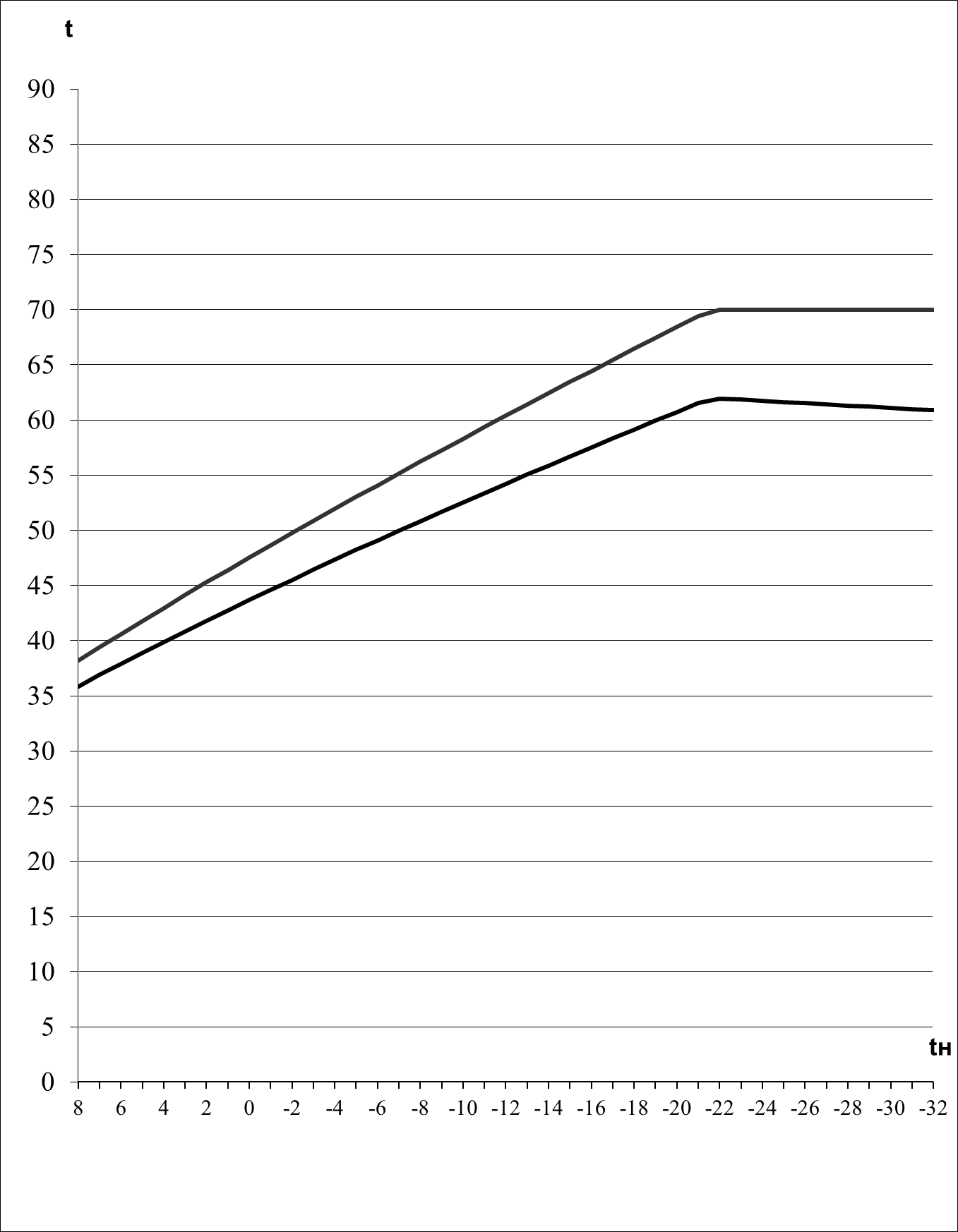 838,235,9739,436,9640,637,9541,838,944339,9344,140,9245,341,8146,442,8047,543,7-148,644,6-249,845,5-350,846,4-451,947,3-55348,2-654,149,1-755,250-856,250,8-957,351,7-1058,352,5-1159,353,4-1260,454,2-1361,455,1-1462,455,9-1563,456,7-1664,457,5-1765,458,3-1866,459,1-1967,459,9-2068,460,7-2169,461,5-227062-237061,9-247061,7-257061,6-267061,5-277061,4-287061,3-297061,2-307061,1-317061-327060,9tн.t1t2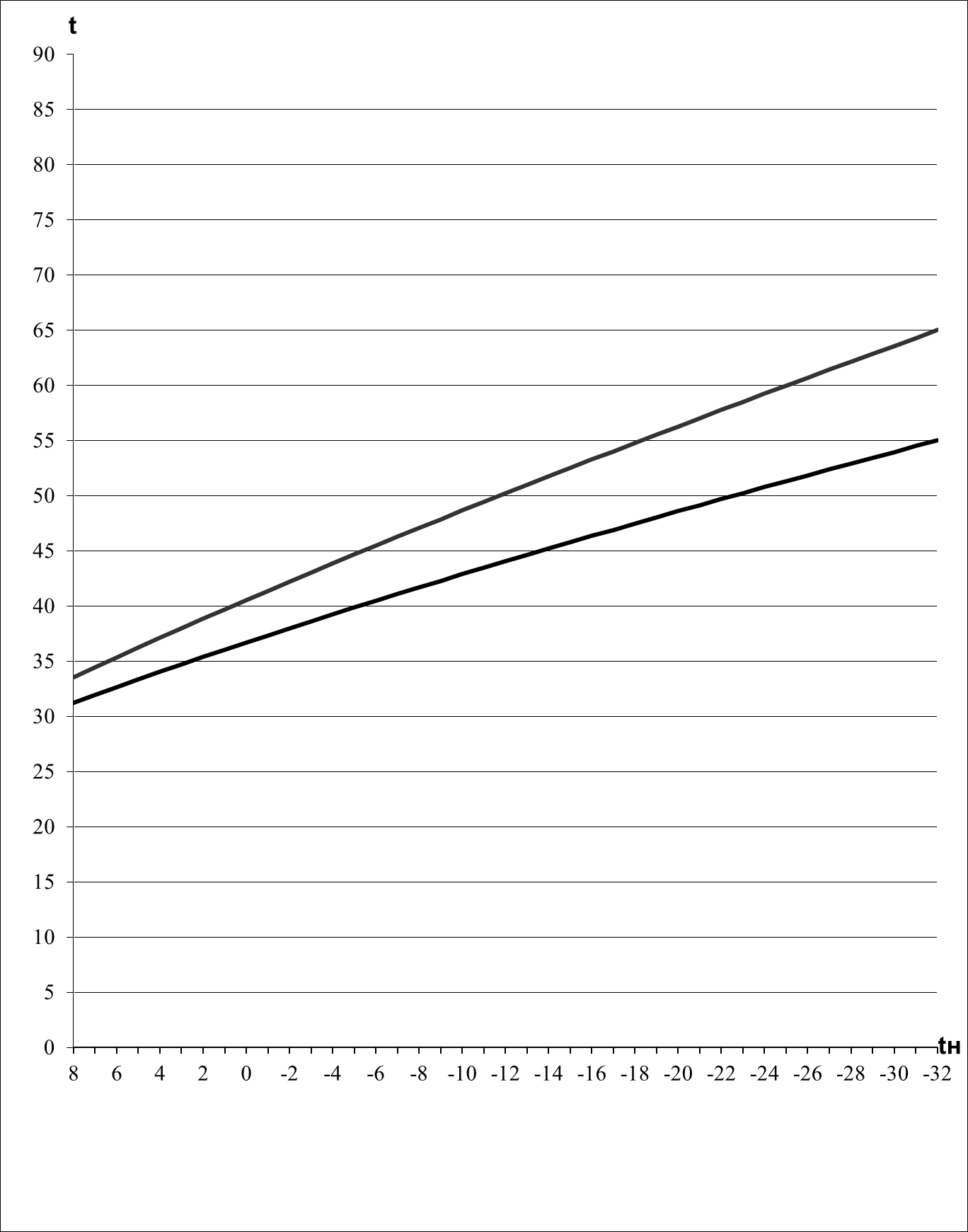 833,531,2734,431,9635,332,7536,233,4437,13433834,7238,835,4139,736040,536,7-141,437,3-242,238-34338,6-443,939,2-544,739,9-645,540,5-746,341,1-847,141,7-947,942,3-1048,642,9-1149,443,5-1250,244-135144,6-1451,745,2-1552,545,8-1653,346,3-175446,9-1854,847,5-1955,548-2056,348,6-215749,1-2257,849,7-2358,550,2-2459,250,8-256051,3-2660,751,8-2761,452,4-2862,152,9-2962,953,4-3063,654-3164,354,5-326555Котельная (вид топлива)Вид топливаГодовые расходы топлива (2019), тыс.м3, тоннГодовые расходы топлива (2019), тыс.м3, тоннГодовые расходы топлива (2020), тыс.м3, тоннРезервный вид топливаАварийный вид топливаКотельная (вид топлива)Вид топливаСущ.Персп.Резервный вид топливаАварийный вид топливаКотельная № 18, с/п Анненское, с. Анненский Мост, Советский проспект, д. 27а.Уголь/Дрова/Горбыль43,0537,0501,043,0537,0501,0277,00--Не предусмотренНе предусмотренКотельная № 19, с/п Анненское, с. ул. Первомайская, блочно-модульная.Уголь/Дрова/Горбыль102,1132,0174,0102,1132,0174,0281,00--Не предусмотренНе предусмотренКотельная № 20, с/п Анненское, с. Анненский Мост, ул. Подгорная, д.1а.Дрова/Горбыль140,0152,0140,0152,0441,00-Не предусмотренНе предусмотренКотельная № 26, с/п Анненское, с. Александровское, ул. ЦентральнаяУголь/Щепа942,5-942,5--5602,00Не предусмотренНе предусмотрен№ п/пНаименование источниковФинансовые потребности, млн.руб.Период реализацииПериод реализации№ п/пНаименование источниковФинансовые потребности, млн.руб.2018-2023г.2023-2033г.1.Инвестиционные проекты по реконструкции, модернизации, строительству тепловых источниковИнвестиционные проекты по реконструкции, модернизации, строительству тепловых источниковИнвестиционные проекты по реконструкции, модернизации, строительству тепловых источниковИнвестиционные проекты по реконструкции, модернизации, строительству тепловых источников1.1Установка водоподготовительного оборудования на котельной №18 в с. Анненский Мост0,250,25-Установка водоподготовительного оборудования на котельной №19 в с. Анненский Мост0,250,25-Строительство блочно-модульной котельной на дровах и отходах мощностью 1,0 Гкал/ч5,55,5-Всего объем финансовых затрат, в том числе по источникам их финансирования:6,06,0--бюджетное финансирование----собственные средства6,06,0--внебюджетные средства---2.Инвестиционные затраты по реконструкции, модернизации, прокладке тепловых сетейИнвестиционные затраты по реконструкции, модернизации, прокладке тепловых сетейИнвестиционные затраты по реконструкции, модернизации, прокладке тепловых сетейИнвестиционные затраты по реконструкции, модернизации, прокладке тепловых сетей2.1Реконструкция участков тепловых сетей при оптимизации диаметров трубопроводов---Всего объем финансовых затрат, в том числе по источникам их финансирования:----бюджетное финансирование----собственные средства----внебюджетные средства---№ п/пНаименование предприятияНаименование котельнойДата ввода тарифаТариф руб./Гкал1.АО «Вологодская областная энергетическая компания»Котельная № 20, с/п Анненское, с. Анненский Мост, ул. Подгорная, д.1а.с 01.01.2021 г по 30.06.2021 гс 01.07. 2021 г по 31.12.2021 г4412,40*4530,00*2.АО «Вологодская областная энергетическая компания»Котельная № 18, с/п Анненское, с. Анненский Мост, Советский проспект, д. 27а;Котельная № 19, с/п Анненское, с. ул. Первомайская, блочно-модульная;Котельная № 26, с/п Анненское, с. Александровское, ул. Центральнаяс 01.01.2021 г по 30.06.2021 гс 01.07. 2021 г по 31.12.2021 г4412,40*4530,00*Наименование котельнойУстановленная мощность, Гкал/часПодключенная нагрузка, Гкал/часМаксимальный коэффициент загрузкиВид топливаКотельная  №180,600,321УгольКотлыКотлыКотлыКотлыКотлыТип, марка котлаТип, марка котлаГод установки котловТеплопроизводительность котла, Гкал/часКол-во котловКВ-ТС-1РКВ-ТС-1Р0,31ЛугаЛуга0,31НасосыНасосыНасосыНасосыНасосымарка насоса, производительность, м3/час напор,м.вод.ст.марка насоса, производительность, м3/час напор,м.вод.ст.Эл/двигатель, кВт, частота обороты/минЭл/двигатель, кВт, частота обороты/минКол-во насосовсетевой КМЛ2 65/130сетевой КМЛ2 65/130N=3,0 кВтN=3,0 кВт1сетевой КМ 80-50-200сетевой КМ 80-50-200N=15,0 кВтN=15,0 кВт1подпиточный К 45/30подпиточный К 45/30N=7,5 кВтN=7,5 кВт1Дымовая трубаДымовая трубаДымовая трубаДымовая трубаДымовая трубаДиаметр, мм, высота, мДиаметр, мм, высота, мМатериалМатериалКол-во530 мм, 22 метра530 мм, 22 метрастальнаястальная1Наименование котельнойУстановленная мощность, Гкал/часПодключенная нагрузка, Гкал/часМаксимальный коэффициент загрузкиВид топливаКотельная  №191,080,150,3Уголь/Дрова/ГорбыльКотлыКотлыКотлыКотлыКотлыТип, марка котлаТип, марка котлаГод установки котловТеплопроизводительность котла, Гкал/часКол-во котловКВр-0,63 "Нева"КВр-0,63 "Нева"20070,541КВр-0,63 "Нева"КВр-0,63 "Нева"20070,541НасосыНасосыНасосыНасосыНасосымарка насоса, производительность, м3/час напор,м.вод.ст.марка насоса, производительность, м3/час напор,м.вод.ст.Эл/двигатель, кВт, частота обороты/минЭл/двигатель, кВт, частота обороты/минКол-во насосовсетевой КМЛ2 65/130сетевой КМЛ2 65/130N=2,2 кВтN=2,2 кВт1сетевой КМЛ 65/130сетевой КМЛ 65/130N=3,0 кВтN=3,0 кВт1подпиточный - насосная станция, AQUA JET подпиточный - насосная станция, AQUA JET N=0,85 кВтN=0,85 кВт1Дымовая трубаДымовая трубаДымовая трубаДымовая трубаДымовая трубаДиаметр, мм, высота, мДиаметр, мм, высота, мМатериалМатериалКол-во530 мм, 22 метра530 мм, 22 метрастальнаястальная1Наименование котельнойУстановленная мощность, Гкал/часПодключенная нагрузка, Гкал/часМаксимальный коэффициент загрузкиВид топливаКотельная №200,400,090,4Дрова/ГорбыльКотлыКотлыКотлыКотлыКотлыТип, марка котлаТип, марка котлаГод установки котловТеплопроизводительность котла, Гкал/часКол-во котловКВ-ТСКВ-ТС0,201Универсал-6Универсал-60,201НасосыНасосыНасосыНасосыНасосымарка насоса, производительность, м3/час напор,м.вод.ст.марка насоса, производительность, м3/час напор,м.вод.ст.Эл/двигатель, кВт;обороты/минЭл/двигатель, кВт;обороты/минКол-во насосовсетевой КМ 50-32-125сетевой КМ 50-32-125N=2,2 кВт, n=3000 об/минN=2,2 кВт, n=3000 об/мин1сетевой КМ 65-50-160сетевой КМ 65-50-160N=5,5 кВт, n=3000 об/минN=5,5 кВт, n=3000 об/мин1подпиточный подпиточный 1Дымовая трубаДымовая трубаДымовая трубаДымовая трубаДымовая трубаДиаметр, мм, высота, мДиаметр, мм, высота, мМатериалМатериалКол-во530 мм, 12 метров530 мм, 12 метровстальнаястальная1Наименование котельнойУстановленная мощность, Гкал/часПодключенная нагрузка, Гкал/часМаксимальный коэффициент загрузкиВид топливаКотельная №260,870,330,6угольКотлыКотлыКотлыКотлыКотлыТип, марка котлаТип, марка котлаГод установки котловТеплопроизводительность котла, Гкал/часКол-во котловFACI 645FACI 64520200,871FACI 386FACI 38620200,871НасосыНасосыНасосыНасосыНасосымарка насоса, производительность, м3/час напор,м.вод.ст.марка насоса, производительность, м3/час напор,м.вод.ст.Эл/двигатель, кВт; обороты/минЭл/двигатель, кВт; обороты/минКол-во насосовсетевой К 100-80-160сетевой К 100-80-160N=15 кВт, n=3000 об/минN=15 кВт, n=3000 об/мин1сетевой К 100-80-160сетевой К 100-80-160N=15 кВт, n=3000 об/минN=15 кВт, n=3000 об/мин1сетевой К 100-80-160сетевой К 100-80-160N=15 кВт, n=3000 об/минN=15 кВт, n=3000 об/мин1подпиточный КМ 65-50-160подпиточный КМ 65-50-160N=5,5 кВт, n=3000 об/минN=5,5 кВт, n=3000 об/мин1подпиточный КМ 65-50-160подпиточный КМ 65-50-160N=5,5 кВт, n=3000 об/минN=5,5 кВт, n=3000 об/мин1подпиточный КМ 65-50-160подпиточный КМ 65-50-160N=5,5 кВт, n=3000 об/минN=5,5 кВт, n=3000 об/мин1Дымовая трубаДымовая трубаДымовая трубаДымовая трубаДымовая трубаДиаметр, мм, высота, мДиаметр, мм, высота, мМатериалМатериалКол-во530 мм, 24 метра530 мм, 24 метрастальнаястальная1Условный диаметр трубопровода,ммПротяженность подземной трассы в двухтрубномисчислении, метровПротяженность надземной трассы в двухтрубномисчислении, метровИтого50161026100199151350150-77Итого215168383Условный диаметр трубопровода,ммПротяженность подземной трассы в двухтрубномисчислении, метровПротяженность надземной трассы в двухтрубномисчислении, метровИтого32-10710740222648501251582836550102152100203555Итого217428645Условный диаметр трубопровода,ммПротяженность подземной трассы в двухтрубномисчислении, метровПротяженность надземной трассы в двухтрубномисчислении, метровИтого5074-74Итого74-74Условный диаметр трубопровода,ммПротяженность подземной трассы в двухтрубномисчислении, метровПротяженность надземной трассы в двухтрубномисчислении, метровИтого40-959550102201226555-5580194463100197720415095-95200-162162Итого468328796№Наименование зданияТип зданияТепловая нагрузка на отопление, ккал/ч1Школа, Советский пр., 27бюджет202 4832Жилой дом, Советский пр., 14население55 9193Жилой дом, Советский пр., 25население64 464Итого:322 865ИТОГО с потерями в т/сетях (16,8%)ИТОГО с потерями в т/сетях (16,8%)424 800ИТОГО с потерями на СН (2%)ИТОГО с потерями на СН (2%)433 400№Наименование зданияТип зданияТепловая нагрузка на отопление, ккал/ч1Жилой дом, ул. Первомайская, 2население12 1682Жилой дом , ул. Первомайская, 4население10 1093Жилой дом , ул. Первомайская, 6население9 6724Жилой дом , ул. Первомайская, 8население11 4195Адм.зд. ООО "Кипелово", ул. Первомайская, 7юр. лица45 5596Жилой дом ООО "Кипелово",                  ул. Комсомольская, 4юр. лица8 8927Д/сад, ул. Лесная, 38бюджет22 6728Кухня д/сада, ул. Лесная, 38бюджет7 7389Медпункт ЦРБ, ул. Первомайская, 9бюджет4 64410Магазин, ул. Первомайская, 5юр. лица21 753Итого:154 626ИТОГО с потерями в т/сетях (16,8%)ИТОГО с потерями в т/сетях (16,8%)203 400ИТОГО с потерями на СН (2%)ИТОГО с потерями на СН (2%)207 600№Наименование зданияТип зданияТепловая нагрузка на отопление, ккал/ч1Больница, ул. Подгорнаябюджет86 340Итого:86 340ИТОГО с потерями в т/сетях (16,8%)ИТОГО с потерями в т/сетях (16,8%)115 900ИТОГО с потерями на СН (2%)ИТОГО с потерями на СН (2%)113 600№Наименование зданияТип зданияТепловая нагрузка на отопление, ккал/ч1Жилой дом, ул. Центральная, 22население8 1242Жилой дом, ул. Центральная, 20население16 0453Жилой дом, ул. Центральная, 18население8 9364Жилой дом, ул. Центральная, 14население17 0065Жилой дом, ул. Центральная, 7население44 7176ООО Речфлот, ул. Центральная, 7амагазин2 9657Жилой дом, ул. Центральная, 3население44 7888Жилой дом, ул. Центральная, 9население44 7179Жилой дом, ул. Центральная, 11население44 71710Жилой дом, ул. Центральная, 11население45 06811Жилой дом, ул. Центральная, 24население45 06812ПО «Вытегорское», ул. Центральная, 10магазин5 099Итого:326 928ИТОГО с потерями в т/сетях (16,8%)ИТОГО с потерями в т/сетях (16,8%)430 100ИТОГО с потерями на СН (2%)ИТОГО с потерями на СН (2%)439 000ПоказательЕд. изм.20192020Котельная № 18, с/п Анненское, с. Анненский Мост, Советский проспект, д. 27аКотельная № 18, с/п Анненское, с. Анненский Мост, Советский проспект, д. 27аКотельная № 18, с/п Анненское, с. Анненский Мост, Советский проспект, д. 27аВыработка тепловой энергииГкал907,2643,70Расход теплоэнергии на собственные нуждыГкал23,416,61Отпуск тепловой энергии в сетьГкал883,8627,09Потери тепловой энергииГкал148,6105,42Отпущенная теплоэнергияГкал735,2521,68Расход условного топлива (уголь/дрова/горбыль)т.у.т.22,1/80,6/75,2212,34/-/-Расход топлива (уголь/дрова/горбыль)пл. м343/537/501277/-/-Котельная № 19, с/п Анненское, с. ул. ПервомайскаяКотельная № 19, с/п Анненское, с. ул. ПервомайскаяКотельная № 19, с/п Анненское, с. ул. ПервомайскаяВыработка тепловой энергииГкал436,6346,93Расход теплоэнергии на собственные нуждыГкал11,38,95Отпуск тепловой энергии в сетьГкал425,3337,98Потери тепловой энергииГкал71,556,82Отпущенная теплоэнергияГкал353,8281,17Расход условного топлива (уголь/дрова/горбыль)т.у.т.65,6/19,8/26,1215,41/-/-Расход топлива (уголь/дрова/горбыль)пл. м3102,1/132,0/174,0281,00/-/-Котельная № 20, с/п Анненское, с. Анненский Мост, ул. Подгорная, д.1аКотельная № 20, с/п Анненское, с. Анненский Мост, ул. Подгорная, д.1аКотельная № 20, с/п Анненское, с. Анненский Мост, ул. Подгорная, д.1аВыработка тепловой энергииГкал281,7402,40Расход теплоэнергии на собственные нуждыГкал7,310,38Отпуск тепловой энергии в сетьГкал274,4392,02Потери тепловой энергииГкал46,165,90Отпущенная теплоэнергияГкал228,3326,12Расход условного топлива (дрова/горбыль)т.у.т.21,0/22,875,60/-Расход древесного топлива (дрова/горбыль)пл. м3140,0/152,0441,00/-Котельная № 26  с/п Анненское,    с. Александровское,    ул. ЦентральнаяКотельная № 26  с/п Анненское,    с. Александровское,    ул. ЦентральнаяКотельная № 26  с/п Анненское,    с. Александровское,    ул. ЦентральнаяВыработка тепловой энергииГкал985,014187,90Расход теплоэнергии на собственные нуждыГкал25,413,35Отпуск тепловой энергии в сетьГкал959,613818,22Потери тепловой энергииГкал161,363,09Отпущенная теплоэнергияГкал798,311493,33Расход условного топлива угля/щепыт.у.т.605,9/--/ 1205,23Расход угля/щепыпл. м3942,5/--/ 5602,00